La scheda va compilata da un solo adulto per famiglia. Scrivi in stampatello. Lascia una casella vuota come spazio.INFORMAZIONI SUL VOLO:	1. Nome della compagnia aerea	2. Nr. del volo	3. Nr. del posto	4. Data di arrivo(aaaa/mm/gg)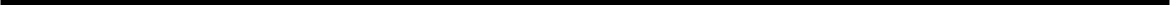   PAESI VISITATI NEGLI ULTIMI 14 GIORNI:    CINA:                              NO        SÌ      ALTRI PAESI:                   NO        SÌ            QUALI: …………………………………………………………………………………………………………DATI PERSONALI: 5. Cognome	6. Nome                                                           	7. II niziale del secondo nome  8. SessoNUMERO DI TELEFONO al quale Ti possiamo reperire; indica il prefisso del Paese e della cittàRECAPITO TEMPORANEO: Se sei un ospite, indica solo il primo recapito dove soggiornerai20. Nome dell’albergo  (se è un albergo)	21.  Via e numero civico  (separa con una casella vuota)	    22.  Interno23. Città	24.  Regione25. Stato	26. CAPPERSONA DA CONTATTARE IN CASO DI EMERGENZA che potrà rintracciarTi nei prossimi 30 giorni27. Cognome	28.Nome	29. Città30. Stato	31. Email32. Numero del cellulare	33. Altri recapiti telefoniciCOMPAGNI DI VIAGGIO – FAMILIARI: indica l’età solo se minori di 18 anniCognome	Nome	Nr. del posto	Età <18(1)(2)(3)(4)COMPAGNI DI VIAGGIO- NON FAMILIARI: nome del gruppo (se previsto)              Cognome	Nome	Gruppo (turistico,sportivo,d’affari,altro) (1)